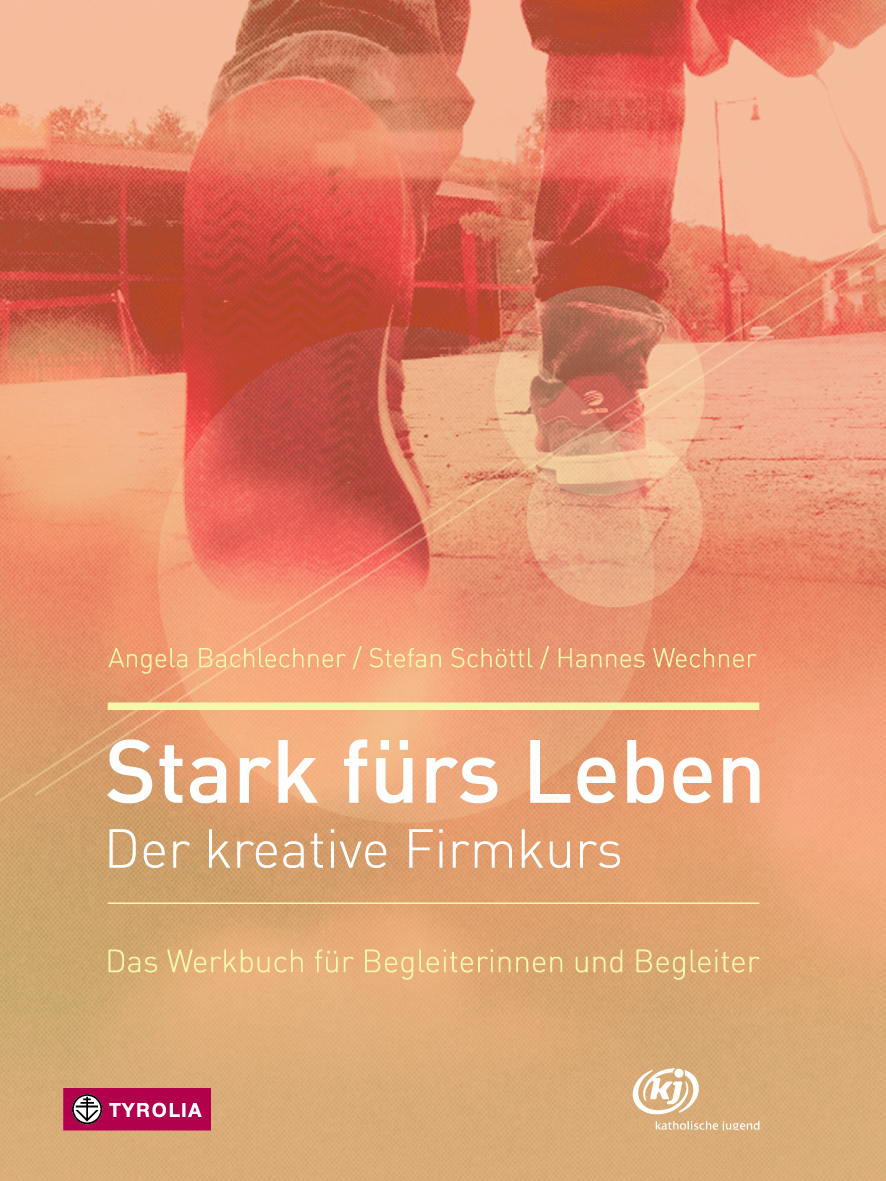 Angela Bachlechner / Stefan Schöttl / Hannes WechnerStark fürs LebenDer kreative FirmkursDas Werkbuch für Begleiterinnen und BegleiterHerausgegeben von der Katholischen Jugend Österreich112 Seiten, 21 x 28 cm, durchg. farbig illustriert, BroschurTyrolia-Verlag, Innsbruck-Wien, 2. akt. Auflage 2016ISBN 978-3-7022-3407-2€ 14,95 Das innovative und kreative Werkbuch zur FirmungNeu konzipiert – aus langjährigen Erfahrungen in der  JugendarbeitDas Sakrament der Firmung ist eine Stärkung für jungen Menschen auf dem Weg zum Erwachsenen. Deshalb sollen die Inhalte möglichst lebensnah vermittelt werden. Eine Firmvorbereitung soll also weniger theoretische Wissensvermittlung sondern Praktisch-Erfahrbares beinhalten. Dies wurde bei der Konzeption des neuen Kurses beachtet. In sieben Kapiteln werden die Themen „Gruppenbildung“, „Leben in Beziehungen“, „Meine Gottesbeziehung“, „Heiliger Geist“, „Übergangsrituale“, „Als Mann und Frau leben“ und „Firmsymbole und Ablauf der Firmfeier“ behandelt. Jedes Kapitel ist nach folgendem Schema aufgebaut: Einführung, Reflexionsfragen, Methoden und drei Modellabläufe. Somit kann der Firmbegleiter mit Blick auf die Gruppe und die eigenen Vorlieben auswählen.  Die Autoren:sind langjährige Mitarbeiter im österreichischen Firmarbeitskreis der Katholischen Jugend Österreichsangela bachlechner, Theologin und Religionspädagogin an einem Gymnasium in Innsbruckstefan schöttl, Erlebnispädagoge mit langjähriger Erfahrung in der kirchlichen Jugendarbeit in Oberösterreichhannes wechner, langjähriger Mitarbeiter der Diözese Innsbruck, Erlebnispädagoge und Mitautor von „Plötzlich bist du nicht mehr da“ (2. Aufl.)